	 Anexa nr. 2         R O M Â N I A                                                                           NECLASIFICATMINISTERUL APĂRĂRII NAȚIONALE                                                      Exemplar unic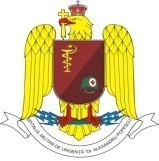    SPITALUL MILITAR DE URGENȚĂ                                                                                        „Dr. Alexandru Popescu”  					                     - Focşani –	Consimțământprivind prelucrarea datelor cu caracter personal – acreditare mass-mediaSUNT DE ACORD ca Spitalul Militar de Urgență „Dr. Alexandru Popescu” Focșani în calitate de „OPERATOR” să îmi prelucreze următoarele date cu caracter personal: nume, prenume, funcția, seria și nr. C.I., C.N.P., număr de telefon, adresa, e-mail, seria și nr. de pașaport.Scopul prelucrării datelor este obținerea acreditării mass-media conform Ordinului nr. M.103 din 21.05.2020, pentru aprobarea „Instrucţiunilor privind activitatea de informare şi relaţii publice în Ministerul Apărării Naţionale”.            Data  	           Semnătura      INSTITUȚIA - „operator”INSTITUȚIA - „operator”„PERSOANĂ VIZATĂ”„PERSOANĂ VIZATĂ”              R O M Â N I A                                                                           MINISTERUL APĂRĂRII NAȚIONALE                                                                         SPITALUL MILITAR DE URGENȚĂ                                                                                        „Dr. Alexandru Popescu”  	Str. Cezar Bolliac nr. 3-5     Tel: 0237/ 21.64.00  Fax: 0372/ 34.60.31e-mail: smufocsani.info@gmail.com               R O M Â N I A                                                                           MINISTERUL APĂRĂRII NAȚIONALE                                                                         SPITALUL MILITAR DE URGENȚĂ                                                                                        „Dr. Alexandru Popescu”  	Str. Cezar Bolliac nr. 3-5     Tel: 0237/ 21.64.00  Fax: 0372/ 34.60.31e-mail: smufocsani.info@gmail.com Instituția media              R O M Â N I A                                                                           MINISTERUL APĂRĂRII NAȚIONALE                                                                         SPITALUL MILITAR DE URGENȚĂ                                                                                        „Dr. Alexandru Popescu”  	Str. Cezar Bolliac nr. 3-5     Tel: 0237/ 21.64.00  Fax: 0372/ 34.60.31e-mail: smufocsani.info@gmail.com               R O M Â N I A                                                                           MINISTERUL APĂRĂRII NAȚIONALE                                                                         SPITALUL MILITAR DE URGENȚĂ                                                                                        „Dr. Alexandru Popescu”  	Str. Cezar Bolliac nr. 3-5     Tel: 0237/ 21.64.00  Fax: 0372/ 34.60.31e-mail: smufocsani.info@gmail.com Nume și prenume              R O M Â N I A                                                                           MINISTERUL APĂRĂRII NAȚIONALE                                                                         SPITALUL MILITAR DE URGENȚĂ                                                                                        „Dr. Alexandru Popescu”  	Str. Cezar Bolliac nr. 3-5     Tel: 0237/ 21.64.00  Fax: 0372/ 34.60.31e-mail: smufocsani.info@gmail.com               R O M Â N I A                                                                           MINISTERUL APĂRĂRII NAȚIONALE                                                                         SPITALUL MILITAR DE URGENȚĂ                                                                                        „Dr. Alexandru Popescu”  	Str. Cezar Bolliac nr. 3-5     Tel: 0237/ 21.64.00  Fax: 0372/ 34.60.31e-mail: smufocsani.info@gmail.com Nr. de telefonResponsabil protecție date cu caracter personalPcc. Vîlcu FlorinTel: 0237/ 21.64.00Interior 1631  E-mailDeclar că furnizez datele mele cu character personal în mod voluntar și beneficiez de dreptul de informare, acces, modificare, limitare, prelucrarea datelor, dreptul de a nu fi supus unei decizii individuale sau automatizate de prelucrare a datelor. Cunosc că am dreptul să mă opun prelucrarii datelor personale care mă privesc și solicit ștergerea lor. Pentru exercitarea acestor drepturi, voi avea posibilitatea să mă adresez cu cerere scrisă sau solicitare prin e-mail, datată și semnată pe adresa spitalului smufocsani.info@gmail.com.De asemenea, îmi este cunoscut dreptul de a mă adresa Autorității Naționale de Supraveghere a Prelucrării Datelor cu Caracter Personal sau justiției în situația încălcării drepturilor mele privind prelucrarea datelor cu caracter personal.Declar că furnizez datele mele cu character personal în mod voluntar și beneficiez de dreptul de informare, acces, modificare, limitare, prelucrarea datelor, dreptul de a nu fi supus unei decizii individuale sau automatizate de prelucrare a datelor. Cunosc că am dreptul să mă opun prelucrarii datelor personale care mă privesc și solicit ștergerea lor. Pentru exercitarea acestor drepturi, voi avea posibilitatea să mă adresez cu cerere scrisă sau solicitare prin e-mail, datată și semnată pe adresa spitalului smufocsani.info@gmail.com.De asemenea, îmi este cunoscut dreptul de a mă adresa Autorității Naționale de Supraveghere a Prelucrării Datelor cu Caracter Personal sau justiției în situația încălcării drepturilor mele privind prelucrarea datelor cu caracter personal.Declar că furnizez datele mele cu character personal în mod voluntar și beneficiez de dreptul de informare, acces, modificare, limitare, prelucrarea datelor, dreptul de a nu fi supus unei decizii individuale sau automatizate de prelucrare a datelor. Cunosc că am dreptul să mă opun prelucrarii datelor personale care mă privesc și solicit ștergerea lor. Pentru exercitarea acestor drepturi, voi avea posibilitatea să mă adresez cu cerere scrisă sau solicitare prin e-mail, datată și semnată pe adresa spitalului smufocsani.info@gmail.com.De asemenea, îmi este cunoscut dreptul de a mă adresa Autorității Naționale de Supraveghere a Prelucrării Datelor cu Caracter Personal sau justiției în situația încălcării drepturilor mele privind prelucrarea datelor cu caracter personal.Declar că furnizez datele mele cu character personal în mod voluntar și beneficiez de dreptul de informare, acces, modificare, limitare, prelucrarea datelor, dreptul de a nu fi supus unei decizii individuale sau automatizate de prelucrare a datelor. Cunosc că am dreptul să mă opun prelucrarii datelor personale care mă privesc și solicit ștergerea lor. Pentru exercitarea acestor drepturi, voi avea posibilitatea să mă adresez cu cerere scrisă sau solicitare prin e-mail, datată și semnată pe adresa spitalului smufocsani.info@gmail.com.De asemenea, îmi este cunoscut dreptul de a mă adresa Autorității Naționale de Supraveghere a Prelucrării Datelor cu Caracter Personal sau justiției în situația încălcării drepturilor mele privind prelucrarea datelor cu caracter personal.